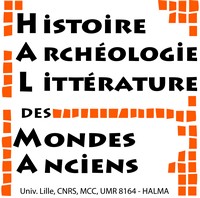 AIDES DÉPLACEMENT POUR LES DOCTORANTSFRANCEAnnée 2020En vertu de la délibération du conseil d’administration de l’Université de Lille 3, réuni le 1er février 2013, les laboratoires peuvent participer, après avis du directeur de laboratoire, aux dépenses liées aux déplacements nationaux à visée scientifique des doctorants.Le montant que verse le laboratoire HALMA par doctorant ne peut dépasser la somme de 300€ par année universitaire.Le versement s’effectue en deux temps :Un premier versement à hauteur de 50% avant le départUn deuxième versement au retour sur production de justificatifs des frais engagés et d’un compte-rendu scientifique.En l’absence de ces justificatifs, le doctorant devra rembourser l’avance faite par le laboratoire.NOM :Prénom :Sexe : F/MDate et lieu de naissance :Numéro INSEE :Adresse :Téléphone :E-mail :Directeur de recherche :Renseignements concernant la demande de financement :Dates, lieu et nature de la manifestation et du déplacement envisagés : Estimation complète des frais :Frais de déplacement :Droits d’inscription :Logement :Divers :Montant total de l’aide demandée (maximum 300 €) :Lettre motivée du candidat précisant l’intérêt scientifique de la mission Joindre le programme.Je soussigné (e), M………………  m’engage à adresser au Laboratoire HALMA les justificatifs de mes dépenses, ainsi qu’un compte-rendu scientifique.Je certifie sur l’honneur l’exactitude des renseignements fournis.Date :Signature :Avis motivé du directeur de recherche : Date :Signature :Avis motivé du directeur de laboratoire :Madame Sandrine HUBER, directrice du laboratoire HALMA, souhaite verser une aide de …………………€ à M………………… pour les dépenses liées à ses déplacements nationaux. Date :Signature :Montant de l’engagement financier du laboratoire de recherche :